Paul WalkerCommunity DirectorateDear Parent/CarerFILMING AT ST. JEROME’S BILINGUAL PRIMARY ON FRIDAY FEBRUARY 23RDWith the kind permission of Mrs. Liz Walton and Revd. Daniel Norris, we are making a video of all the musical opportunities available to students in Harrow run by Harrow Music Service and the film makers Jackie Vaz and Nick Horrell (who have made a number of films with schools before) will be filming Year 1 on the afternoon of Friday February 23rd.St Jerome’s students will be filmed in singing, movement and rhythm work with Jo McNally (Music’s Cool lesson).   The resulting video will also contain footage of many other Music Service events and activities, so there will only be a few seconds of St Jerome’s music lesson, but the video will be widely available on the internet and we hope a lot of people will see it and help to promote musical learning in other Harrow Schools!Please return the attached permission slip to Mrs. Stebbing or Mrs. Smith in the office as soon as possible.Thank youYours faithfully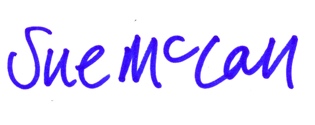 Sue McCallFILMING AT ST JEROME’S BILINGUAL PRIMARY on Friday February 23rd – please return to Mrs. Stebbing or Mrs. Smith by Monday February 19th (the Monday after the half term break)I understand that my son/daughter ……………………………………………………………………………(name) may be filmed as part of a short video about Harrow Music Service□  I am happy for my son/daughter to be filmed in the Music’s Cool lesson□  I do not wish my son/daughter to be filmed in the Music’s Cool lessonSigned …………………………………………………………………………………………….  Parent/Carer